                                 MEDIA RELEASE                                      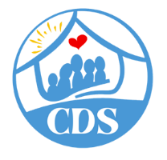               CDS Family & Behavioral Health Services Inc.Interface Youth Program (IYP)	MEDIA SOURCE:	CDS Family & Behavioral Health Services Inc.,IYP            	I,________________________________________ hereby grant CDS Family & Behavioral Health Services Inc.,IYP and all those acting on its authorized behalf the right to take photographs of, videotape or audiotape my child and to display such images in print or other media for the purpose of sharing information about CDS Family & Behavioral Health Services Inc.,IYP.                 I understand that these media images may be used only by CDS Family & Behavioral Health Services Inc.,IYP (media source). I am aware that my child and/or I may be interviewed and our responses may be used in print by this media source. I also understand that we may be identified by name in the publication. It is solely my decision if I choose to disclose any additional information.In granting these rights, I understand that I hereby release CDS Family & Behavioral Health Services Inc., IYP its Directors, Officers, employees, agents and licensees from any and all actions, claims and demands with respect to the above-mentioned photographs, recordings or print content.I hereby release unto CDS Family & Behavioral Health Services Inc., IYP all claims to copyright in the above material.______________________________		Date: 					Parent’s Guardian’s Signature	______________________________		Date: 					Witness______ I do not grant CDS Family & Behavioral Health Services Inc., IYP the right to take photographs, videotape or audiotape of my child or myself and display such images in print or other media for the purpose of sharing information about CDS Family & Behavioral Health Services Inc., IYP. ______________________________		Date: 					Parent’s Guardian’s Signature	______________________________		Date: 					WitnessNAME: ID #: D.O.B.: MEETING DATE: ADMISSION DATE: SERVICE COORDINATOR: 